Monday, 25th January (13:00-14:00)Opening 
Introduction & welcome, Local arrangements, IPR call [Rennoch]Call for IPRs (clause 4.1 of the ETSI IPR Policy, Annex 6 of the Rules of Procedure): "The attention of the members of this Technical Body is drawn to the fact that ETSI Members shall use reasonable endeavours to inform ETSI of Essential IPRs in a timely fashion. This covers the obligation to notify its own IPRs but also other companies’ IPRs.The members take note that they are hereby invited:-to investigate in their company whether their company does own IPRs which are, or are likely to become essential in respect of the work of the Technical Body,-to notify to the Chairman or to the ETSI Director-General all potential IPRs that their company may own, by means of
	the IPR Information Statement and the Licensing Declaration forms that they can obtain from the secretariat"Members are encouraged to make general IPR undertakings/declarations that they will make licenses available for all their IPRs under FRAND terms and conditions related to a specific standardization area and then, as soon as feasible, provide (or refine) detailed disclosures."The attention of all participants to the meeting was drawn to the fact that ETSI activities are subject to all applicable antitrust and competition laws and that compliance with said laws is therefore required by any participant of the meeting, including the Chairman and Vice-Chairmen."NOTEDApproval of agenda, allocation of contributions to Agenda ItemsTopics: review agenda content, allocation of contribution to agenda items, agenda items time scheduling.Contributions: MTSTST#12 Draft Agenda (MTSTST(21)012001r1) three updated Technical drafts: Conformance CoAP MTSTST(21)012004, Security CoAP MTSTST(21)012002, Security MQTT MTSTST(21)012003TDL/TST presentation (https://tdl.etsi.org/images/STV-TDL_v08.pdf)  Reports from previous MTS Meetings [Rennoch]Topics: TST#11 minutes review MTS(20)081003Topics: Review of Action listPhilip: TTF on TDL and TDL-TO will be started and will maintain the languages issues and standardized the textual syntax etc., TDL is making sure to address REST testing.TDL tools issues may be reported directly to the experts, but better if they are reported to the ETSI labs project (use link on TDL website).Planning/status on TST work items for 2021 [All]Topics: Status of accepted WIs:
Publication of the first three technical specification from MTS TST:TS 103 597-1 MQTT test specification (“Conformance Tests”)TS 103 646 Test Specification for foundational Security IoT-Profile (as known from IEC 62443-4-2).TS 103 597-3 MQTT test specification (“Performance Tests”)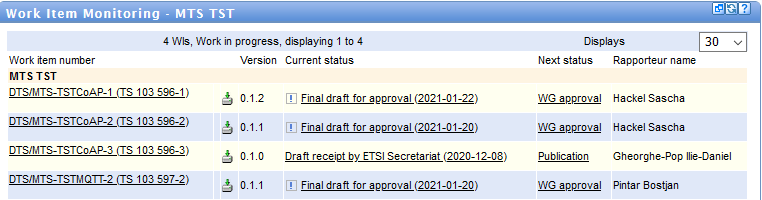 Sascha: CoAP-1 (conf test): finished all TPs for server and client, some fixes, others are of editorial issues: TP names, structure aligned to MQTT-1; good final state for approval, ready for approval, WG approvedBostjan: CoAP-2 (security test): some issues fixed, additional terms, naming conventions, ready for approval, WG approvedMQTT-2 (security test): some issues fixed, additional terms, naming conventions, ready for approval, WG approvedDaniel: CoAP-3 (perf test): since last meeting some editorial issues have been done and the document has been approved by RC and is ready for publication, will be online after CoAP-1 publicationWG approval decisions:Conformance CoAP MTSTST(21)012004Security CoAP MTSTST(21)012002Security MQTT MTSTST(21)012003Planning/status on TST liaisons/promotion for 2021 [All]
Meeting wrap up / other AOB?Approvals (review & confirmation) [All]Topics: recapitulation of current drafts, LS out approved during the meeting, presentation of remaining ones to be approved, announcement expected revisions to be approved by remote consensus after the meeting.Related Contributions:AP (Axel/Em): Approal by the WG and change status (for voting on MTS level)Conformance CoAP MTSTST(21)012004Security CoAP MTSTST(21)012002Security MQTT MTSTST(21)012003LS OUT./.New WIActions listCalendar of future meetings & EventsProposal: May 2021, before the MTS#83 meetingAOB./.Participants List:Action NumberAction StatusAP(02)03Provide latest information on TDL tool support (Michaele/Philip)ongoingAP(11)01Update of WI schedule, see above (Em)closedTopics: Status of contacts/liaisons/promotion:
Conference paper WG TDL/TST: Experience report from our work with TDL-TO for promotion of TDL http://publica.fraunhofer.de/eprints/urn_nbn_de_0011-n-5970058.pdf

IEEE STV’20 workshop @QRS conference (December 2020): [YouTube] From TST#10 (ongoing request): WG TDL invites WG TST feedback towards future work/activities on textual syntax on TDL.More NWIs, liaisons or promotion:New AIOTI interest Group “Testbeds”Previous work: LoRaWan, OPC-UA New ideas: AMQP, MIOTY (or TS-UNB family: ultra-narrow band, TC ERM TG28/SRD ETSI TS 103 357)Sascha: shift focus to Edge computing? ISG MEC?Philip: address question at TC MTS plenary, align work to RESTful services, more case studies, e.g. AI testing?AP (Philip): to publish TST publication on TDL websiteFinn: using the core TDL, transformation to TTCN-3, more applicationsFuture of MTS TSTMaintenance of TS documentsNew applications, see aboveAction NumberAction StatusAP(02)03Provide latest information on TDL tool support (Michaele/Philip)ongoingAP(12)01Promote TST publications on TDL website (Philip)openAP(12)02Initiate TC MTS approval for: TS 103596-1, TS 103596-2 and TS 103597-2 (Axel/Em)openTitleLast nameFirst NameOrganisationMr.TepelmannDirkSpirentMr.Gheorghe-PopIlie-DanielFraunhofer FOKUSMr.HackelSaschaFraunhofer FOKUSMr.PintarBostjanSintesioMr.KristoffersenFinnCinderella ApSDr. MakedonskiPhilipUni Göttingen, Inst. f. InformatikMr.RennochAxelFraunhofer FOKUS